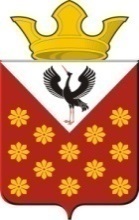 Российская ФедерацияСвердловская областьБайкаловский районПостановлениеглавы Краснополянского сельского поселенияот 27 июня 2022 года  № 79О внесении изменений в Положение о резерве управленческих кадров муниципального образования Краснополянское сельское поселение, утвержденное постановлением главы Краснополянского сельского поселения от 17 апреля 2019 года №65В соответствии с Федеральным законом от 30.04.2021 № 116-ФЗ «О внесении изменений в отдельные законодательные акты Российской Федерации», Федеральным законом от 02.03.2007 № 25-ФЗ «О муниципальной службе в Российской Федерации», руководствуясь Уставом Краснополянского сельского поселения, постановляю: 1. Внести в Положение о резерве управленческих кадров муниципального образования Краснополянское сельское поселение, утвержденного постановлением главы Краснополянского сельского поселения от 17.04.2019 №65, следующие изменения:1.1. подпункт 13 пункта 35 изложить в следующей редакции:«13) прекращение гражданства Российской Федерации; наличие гражданства (подданства) иностранного государства либо вида на жительство или иного документа, подтверждающего право на постоянное проживание гражданина на территории иностранного государства, если иное не предусмотрено международным договором Российской Федерации;».1.2. пункт 35 дополнить подпунктом 14 следующего содержания:«14) обстоятельства, делающие нахождение в резерве управленческих кадров, назначение из резерва управленческих кадров невозможными и (или) нецелесообразными (признание недееспособным, дисквалификация или иное наказание, в соответствии с приговором суда, вступившим в законную силу, в иных случаях, предусмотренных трудовым законодательством, законодательством о муниципальной службе в Российской Федерации).».2. Опубликовать настоящее Постановление в Информационном вестнике Краснополянского сельского поселения и разместить на сайте муниципального образования в сети «Интернет» www.krasnopolyanskoe.ru.3. Контроль за исполнением настоящего Постановления оставляю за собой.Глава Краснополянского сельского поселения      _________А.Н. Кошелев